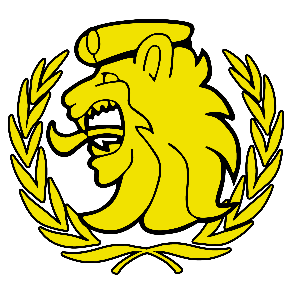 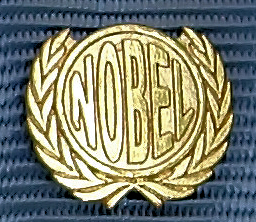 Nobel–muistoristin lunastamiseen ovat oikeutettuja ennen 10.12.1988 YK:n rauhanturvatehtävissä palvelleet henkilöt.Koska kyseessä on muistoristi, voi sen lunastaa myös edesmenneen (ristiin oikeutetun) rauhanturvaajan omainen muistoesineenä säilytettäväksi. Muistoristi voidaan luovuttaa myös ulkomaalaiselle henkilölle, mikäli edellä mainitut ehdot täyttyvät.Nobel–muistoristiä kannetaan siviiliasussa kunniamerkkinä muun isänmaallisen toiminnan muistomitalien ja -ristien tapaan ja se sijoitetaan kantojärjestyksessä kotimaisten kunniamerkkien jälkeen ja ennen ns. missiomitaleita. Virkapuvuissa Nobel–muistoristiä voidaan kantaa kriisinhallintaveteraanien omissa tilaisuuksissa ao. virkapukumääräysten ja -ohjeiden mukaan. Nobel–muistoristiä anotaan lomakkeella, johon tulee liittää luotettava todistus em. kelpoisuudesta (esim. kopio sotilaspassin ko. sivusta). Anomuslomake liitteineen toimitetaan omaan rauhanturvaajayhdistykseen, josta muistoristi myöntökirjoineen myös lunastetaan.Ei-jäsenet anovat ristiä ja lunastavat sen haluamansa rt-yhdistyksen kautta tai poikkeustapauksessa suoraan liitosta (myynti@rauhanturvaajaliitto.fi).Numeroitujen muistoristien mukana seuraa myöntökirja, jossa on ote alkuperäisestä Nobel-palkinnon myöntötiedotteesta. Myöntöpäiväksi merkitään pääsääntöisesti joko kansainvälinen YK:n rauhanturvaajien päivä 29.5. tai YK-päivä 24.10. Muistoristien jako pyritään suorittamaan näiden päivien viettoon liittyvien juhlallisuuksien yhteydessä tai muussa yhdistyksen päättämässä (juhlavassa) tilaisuudessa.Pakkaus sisältäämuistoristin, pienoiskunniamerkin ja nauhalaattatunnuksen lahjarasiassa(kunniamerkeissä ja nauhalaatoissa on kiinnitysmekanismi valmiina)Hinta / pakkaus: 100 € (jäsenille)135 € (ei-jäsenille)Erikseen hankittavina:pienoiskunniamerkki: 30 € / kplnauhalaatta: 15 € / kplirtonauha: 8 € / kplHinnat ovat verottomia nettohintoja (eli hintoihin ei lisätä arvonlisäveroa) ja voimassa toistaiseksi. Oikeus hinnanmuutoksiin pidätetään.